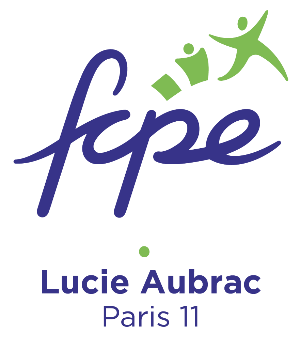 Compte Rendu du conseil de classe de 5eC (13/12/2019) Établi par les parents délégués FCPE de la classe Présents : Principale adjointe : Mme Deba Professeur principal : M. Grapotte Enseignants : M. Schoen (physique chimie), M. Pignol (histoire géo), M. Benoît (orchestre), M. Poissenot (musique), Mme Mallet (anglais), M. Sirianni (maths), Mme Sénévat (espagnol) Délégués des élèves : Maëla Hagège et Victor Jean Délégués des parents : Hélène Lacolomberie et Sandos Habachi Excusés :  
M. Livet (CPE), Mme Rodriguez (arts plastiques), M. Brault (EPS), M. Parcou (latin et grec), M. de Robillard (orchestre), M. Lescat (SVT), Mme Penet (techno). Appréciation générale du professeur principal, M. Grapotte : Classe de 23 élèves, moyenne générale 13,7 
Classe sympathique et dynamique, au niveau très hétérogène, résultats variant d’excellents à alarmants. Beaucoup de bavardages, quelques problèmes de discipline et perte de temps pour la mise au travail. Félicitations : 6 
Compliments : 3 
Encouragements : 3 
Avertissement pour comportement : 2 NOTE : en raison des grèves, les bulletins seront exceptionnellement envoyés par la Poste, et la rencontre parents/professeurs du 19 décembre est reportée à une date ultérieure (encore inconnue). Appréciation des professeurs : FRANÇAIS (moyenne générale 12) : classe agréable, quelques élèves excellents, d’autres avec des lacunes mais la majorité parvient à s’adapter. 
MUSIQUE (tronc commun, moyenne générale 17,91) : classe agréable et bons résultats. 
MUSIQUE (option orchestre, moyenne générale 16,59) : classe agréable, bons résultats, mais quelques élèves au comportement trop dissipé en orchestre. PHYSIQUE-CHIMIE (moyenne générale 12,01) : classe agréable qui apprécie travaux et manipulations en groupe. Les élèves sont actifs et participent bien, c’est agréable, malgré une petite poignée dissipée. ESPAGNOL (moyenne générale 17,6) : bon niveau, élèves agréables excepté un élément à recadrer sérieusement, très bon départ et bonne participation. MATHS (moyenne générale 13,53) : classe agréable, participation active, mais niveau très hétérogène. L’investissement à l’oral permettrait à certains de progresser davantage. ANGLAIS (moyenne générale 14,18) : très bon niveau, classe intéressante et intéressée. Mais quelques élèves ne travaillent pas du tout, ce qui constitue un problème pour une langue vivante. 
HISTOIRE-GEOGRAPHIE (moyenne générale 14,05) : très bien dans l’ensemble, classe agréable, mais un peu en baisse en fin de trimestre. Niveau très hétérogène. Quelques élèves ont décroché et présentent un comportement pénible. 
 
Transmis par le professeur principal : 
ARTS PLASTIQUES (moyenne générale 12,82) : bonne classe mais moyenne un peu basse qui s’explique par une évaluation en moins, qui aurait permis de démontrer les progrès accomplis. SPORT (moyenne générale 13,3) : classe excellente, à l’écoute, qui travaille, un vrai plaisir à encadrer. 
LATIN (moyenne générale 14,75) : très bon groupe malgré démarrage difficiles pour certains. 
GREC (moyenne générale 20) : parfait. Délégués élèves :  Bonne ambiance générale. Difficultés d’adaptation pour certains en français par rapport à l’enseignement de l’année passée. Beaucoup d’élèves trouvent les cours de SVT assez difficiles et certaines questions des contrôles portent parfois sur des points qui n’ont pas été abordés.  Délégués parents : 
Bonne ambiance générale. Evocation du poids des cartables, de l’utilité et de l’usage des tablettes. Demande conjointe avec les délégués des élèves de revoir l’horaire de cantine du jeudi (jusqu’à présent, deuxième service après trois heures de sport). Remerciements renouvelés à M. Parcou pour les élèves concernés par le voyage en Sicile. (D’autres sujets comme la restauration et l’accueil relèvent du Conseil d’Administration). Mail : fcpe.paris11.collegeaubrac@gmail.com Notre blog : http://fcpe75-lucie-aubrac.hautetfort.com Pour adhérer à la FCPE : https://www.fcpe75.org/oui-jadhere-en-ligne/ FCPE LUCIE ET RAYMOND AUBRAC 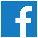 